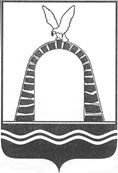 АДМИНИСТРАЦИЯ ГОРОДА БАТАЙСКАПОСТАНОВЛЕНИЕ_____________                       №      	                              г. БатайскО внесении изменений в муниципальную программу города Батайска «Развитие здравоохранения» 	  В соответствии с  решением Коллегии Администрации города Батайска от 30.11.2018 № 115 «О внесении изменений в муниципальную программу города Батайска «Развитие здравоохранения», решением Батайской городской Думы от 31.10.2018 года № 299  «О внесении изменений в решение Батайской городской Думы от 06.12.2017 года № 223 «О бюджете города Батайска на 2018 год и на плановый период 2019 и 2020 годов» (в редакции от 29.08.2018 года № 286)» с целью корректировки программных мероприятий и уточнения объемов финансирования муниципальной программы города Батайска «Развитие здравоохранения», ПОСТАНОВЛЯЮ:    1. Внести изменения в муниципальную программу города Батайска «Развитие здравоохранения», утвержденную постановлением Администрации города Батайска от 15.11.2013 года № 560, согласно приложению.	    2. Заместителю главы Администрации города Батайска по бюджету и финансам – начальнику финансового управления города Батайска (Гагацеву Т.А.) осуществить финансирование муниципальной программы города Батайска «Развитие здравоохранения»   в  пределах ассигнований, предусмотренных  на указанные цели на очередной финансовый год.    3. Настоящее постановление вступает в силу со дня опубликования в официальном печатном издании города Батайска.    4. Контроль за выполнением настоящего постановления возложить на заместителя главы Администрации города Батайска по социальным вопросам  Кузьменко Н.В.Глава Администрации города Батайска				                                         Г.В. ПавлятенкоПостановление вноситМБУЗ «Центральная городская больница»города БатайскаПриложение к Постановлению                        Администрации города Батайска                                                                                                          от ____________2018г.  № ____Изменения, вносимые в приложение            к Постановлению Администрации города Батайска от 15.11.2013 г.  № 560 «Об утверждении муниципальной программы города Батайска «Развитие здравоохранения»»В текстовой части «Паспорта муниципальной программы города Батайска «Развитие здравоохранения» информацию об объемах бюджетных ассигнований изложить в новой редакции:2. Раздел 4 «Информация по ресурсному обеспечению муниципальной программы» изложить в новой редакции:Финансирование муниципальной программы осуществляется за счет средств местного бюджета в объемах, предусмотренных муниципальной программой и утвержденных Решением Батайской городской Думы о бюджете на очередной финансовый год и плановый период.Общий объем финансирования муниципальной программы с 2014 
по 2020 годы составляет 4 463455,6 тыс. рублей, в том числе:средства федерального бюджета – 0 тыс. рублей;средства областного бюджета – 10 643,6 тыс. рублей;внебюджетные источники – 4 374 730,1 тыс. рублей;средства местного бюджета – 78 081,9 тыс. рублейпо годам реализации из средств местного бюджета:2014 год – 4667,7 тыс. рублей;                                                  2015 год – 5224,5 тыс. рублей;                                                  2016 год – 9827,8 тыс. рублей;                                                  2017 год – 16870,9 тыс. рублей;                                                  2018 год – 22709,7тыс. рублей;                                                  2019 год – 9328,1 тыс. рублей;                                                  2020 год – 9453,2 тыс. рублей.3. Раздел 7.5. «Информация по ресурсному обеспечению подпрограммы «Выполнение функций в соответствии с муниципальным заданием медицинской помощи, муниципальными учреждениями, участвующими в реализации программы обязательного медицинского страхования и в рамках местного бюджета» изложить в новой редакции:Финансирование муниципальной подпрограммы осуществляется за счет средств местного бюджета в объемах, предусмотренных муниципальной программой и утвержденных Решением Батайской городской Думы о бюджете на очередной финансовый год и плановый период.Общий объем финансирования муниципальной подпрограммы с 2014 
по 2020 годы составляет 4 394945,3 тыс. рублей, в том числе:средства федерального бюджета – 0 тыс. рублей;средства областного бюджета – 8 462,6 тыс. рублей;внебюджетные источники- 4 374 730,1 тыс. рублейсредства местного бюджета- 11 752,6 тыс. рублей;по годам реализации из средств местного бюджета:2014 год – 1522,9 тыс. рублей;2015 год – 1275,9  тыс. рублей;2016 год – 1989,6  тыс. рублей;2017 год – 1939,3  тыс. рублей;2018 год – 1619,1  тыс. рублей;2019 год – 1683,5  тыс. рублей;2020 год – 1722,3 тыс. рублейУказанные расходы подлежат ежегодному уточнению в рамках бюджетного цикла.Расходы местного бюджета на реализацию подпрограммы указаны в приложении №4.4. Раздел 8.5. «Информация по ресурсному обеспечению подпрограммы «Профилактика заболеваний и формирование здорового образа жизни»  изложить в новой редакции:Финансирование муниципальной  подпрограммы осуществляется за счет средств местного бюджета в объемах, предусмотренных муниципальной программой и утвержденных Решением Батайской городской Думы о бюджете на очередной финансовый год и плановый период.Общий объем финансирования муниципальной подпрограммы с 2014 
по 2020 годы составляет 15 460,2 тыс. рублей, в том числе:средства федерального бюджета – 0 тыс. рублей;средства  областного бюджета – 0 тыс. рублей;средства местного бюджета- 15 460,2 тыс. рублей;по годам реализации из средств местного бюджета:2014 год – 80,0 тыс. рублей;2015 год – 176,8  тыс. рублей;2016 год –  1985,7 тыс. рублей;2017 год –  3423,0 тыс. рублей;2018 год –  3767,7 тыс. рублей;2019 год –  3009,5 тыс. рублей;2020 год –  3017,5 тыс. рублейУказанные расходы подлежат ежегодному уточнению в рамках бюджетного цикла.Расходы местного бюджета на реализацию подпрограммы  указаны в приложении №4.5. Раздел 13.5. «Информация по ресурсному обеспечению подпрограммы «Кадровое обеспечение системы муниципального здравоохранения»  изложить в новой редакции:Финансирование муниципальной  подпрограммы осуществляется за счет средств местного бюджета в объемах, предусмотренных муниципальной программой и утвержденных Решением Батайской городской Думы о бюджете на очередной финансовый год и плановый период.Общий объем финансирования муниципальной подпрограммы с 2014 
по 2020 годы составляет 18313,3 тыс. рублей, в том числе:средства федерального бюджета – 0 тыс. рублей;средства  областного бюджета – 0 тыс. рублей;средства местного бюджета- 18313,3 тыс. рублей;по годам реализации из средств местного бюджета:2014 год – 2148,3 тыс. рублей;2015 год – 2529,0 тыс. рублей;2016 год –  2587,0 тыс. рублей;2017 год –  2826,7 тыс. рублей;2018 год –  2550,0 тыс. рублей;2019 год –  2797,0 тыс. рублей;2020 год –  2875,3 тыс. рублейУказанные расходы подлежат ежегодному уточнению в рамках бюджетного цикла.Расходы местного бюджета на реализацию подпрограммы  указаны в приложении №4.6.Раздел 16.5. Информация по ресурсному обеспечению подпрограммы «Управление развитием муниципального здравоохранения»  изложить в новой редакции:Финансирование муниципальной  подпрограммы осуществляется за счет средств местного бюджета в объемах, предусмотренных муниципальной программой и утвержденных Решением Батайской городской Думы о бюджете на очередной финансовый год и плановый период.Общий объем финансирования муниципальной подпрограммы с 2014 
по 2020 годы составляет 34 736,8 тыс. рублей, в том числе:средства федерального бюджета – 0 тыс. рублей;средства  областного бюджета – 2 181,0 тыс. рублей;средства местного бюджета- 32555,8 тыс. рублей;по годам реализации из средств местного бюджета:2014 год – 916,5 тыс. рублей;2015 год – 1242,8 тыс. рублей;2016 год –  3265,5 тыс. рублей;2017 год –  8681,90 тыс. рублей;2018 год –  14772,90 тыс. рублей;2019 год –  1838,1  тыс. рублей;2020 год –  1838,1 тыс. рублейУказанные расходы подлежат ежегодному уточнению в рамках бюджетного цикла.Расходы местного бюджета на реализацию подпрограммы  указаны в приложении №4.7. Приложения №4, №5 к муниципальной программе города Батайска «Развитие здравоохранения» изложить в новой редакции:Начальник общего отдела 										                 В.С.МирошниковаОбъемы бюджетных ассигнований муниципальной программы города Батайска–Общий объем финансирования муниципальной программы с 2014 по 2020 годы составляет 4 463455,6 тыс. рублей, в том числе:средства федерального бюджета – 0 тыс. рублей;средства областного бюджета – 10 643,6 тыс. рублей;внебюджетные источники – 4 374 730,1 тыс. рублей;средства местного бюджета – 78 081,9 тыс. рублейпо годам реализации из средств  местного бюджета:2014 год – 4667,7 тыс. рублей;2015 год – 5224,5 тыс. рублей;2016 год – 9827,8  тыс. рублей;2017 год – 16870,9 тыс. рублей;2018 год – 22709,7  тыс. рублей;2019 год – 9328,1  тыс. рублей;2020 год – 9453,2  тыс. рублей.Приложение № 4к муниципальной программеПриложение № 4к муниципальной программеПриложение № 4к муниципальной программеПриложение № 4к муниципальной программеПриложение № 4к муниципальной программеПриложение № 4к муниципальной программеПриложение № 4к муниципальной программеПриложение № 4к муниципальной программеПриложение № 4к муниципальной программеПриложение № 4к муниципальной программеПриложение № 4к муниципальной программеПриложение № 4к муниципальной программеПриложение № 4к муниципальной программеПриложение № 4к муниципальной программеПриложение № 4к муниципальной программеРасходы местного и областного бюджетов на реализацию муниципальной программы города Батайска "Развитие здравоохранения"Расходы местного и областного бюджетов на реализацию муниципальной программы города Батайска "Развитие здравоохранения"Расходы местного и областного бюджетов на реализацию муниципальной программы города Батайска "Развитие здравоохранения"Расходы местного и областного бюджетов на реализацию муниципальной программы города Батайска "Развитие здравоохранения"Расходы местного и областного бюджетов на реализацию муниципальной программы города Батайска "Развитие здравоохранения"Расходы местного и областного бюджетов на реализацию муниципальной программы города Батайска "Развитие здравоохранения"Расходы местного и областного бюджетов на реализацию муниципальной программы города Батайска "Развитие здравоохранения"Расходы местного и областного бюджетов на реализацию муниципальной программы города Батайска "Развитие здравоохранения"Расходы местного и областного бюджетов на реализацию муниципальной программы города Батайска "Развитие здравоохранения"Расходы местного и областного бюджетов на реализацию муниципальной программы города Батайска "Развитие здравоохранения"Расходы местного и областного бюджетов на реализацию муниципальной программы города Батайска "Развитие здравоохранения"Расходы местного и областного бюджетов на реализацию муниципальной программы города Батайска "Развитие здравоохранения"Расходы местного и областного бюджетов на реализацию муниципальной программы города Батайска "Развитие здравоохранения"Расходы местного и областного бюджетов на реализацию муниципальной программы города Батайска "Развитие здравоохранения"Расходы местного и областного бюджетов на реализацию муниципальной программы города Батайска "Развитие здравоохранения"СтатусНаименование муниципальной программы, подпрограммыОтветственный исполнитель, соисполнители, участникиКод бюджетной классификацииКод бюджетной классификацииКод бюджетной классификацииКод бюджетной классификацииРасходы (тыс. рублей)Расходы (тыс. рублей)Расходы (тыс. рублей)Расходы (тыс. рублей)Расходы (тыс. рублей)Расходы (тыс. рублей)Расходы (тыс. рублей)Расходы (тыс. рублей)СтатусНаименование муниципальной программы, подпрограммыОтветственный исполнитель, соисполнители, участникиГРБСРзПрЦСРВРВсего2014201520162017201820192020Муниципальная программа"Развитие здравоохранения"                                МБУЗ "ЦГБ" г.Батайска Ростовской области902ххх88 725,55 337,46 195,110 605,219 920,524 309,411 033,611324,3Подпрограмма 1.Подпрограмма «Выполнение функций в соответствии с муниципальным  заданием медицинской помощи, муниципальными учреждениями участвующими в реализации программы обязательного медицинского страхования и в рамках средств местного бюджета»МБУЗ "ЦГБ" г.Батайска Ростовской области902ххх20 215,22 192,62 246,52 767,02 807,93 218,83 389,03 593,4Основное мероприятие1.1."Оказание скорой медицинской помощи»МБУЗ "ЦГБ" г.Батайска Ростовской области902ххх0,00,00,00,00,00,00,00,0Основное мероприятие1.2.«Оказание  амбулаторно-поликлинической помощи»;МБУЗ "ЦГБ" г.Батайска Ростовской области902ххх0,00,00,00,00,00,00,00,0Основное мероприятие1.3.«Оказание стационарной медицинской помощи»;МБУЗ "ЦГБ" г.Батайска Ростовской области902ххх0,00,00,00,00,00,00,00,0Основное мероприятие1.4.« Оказание стационарзамещающей помощи»;МБУЗ "ЦГБ" г.Батайска Ростовской области902ххх0,00,00,00,00,00,00,00,0Основное мероприятие1.5.«Оказание стоматологической помощи»;МБУЗ "СП" г.Батайска Ростовской области902ххх0,00,00,00,00,00,00,00,0Основное мероприятие1.6.«Услуги амбулаторно-поликлинические (кабинет спортивной медицины и лечебной физкультуры)»;МБУЗ "ЦГБ" г.Батайска Ростовской области902090201100596102 111,2275,4276,4335,8307,8279,2313,5323,1Основное мероприятие1.6.«Услуги амбулаторно-поликлинические (кабинет спортивной медицины и лечебной физкультуры)»;МБУЗ "ЦГБ" г.Батайска Ростовской области9020902 0110000590*6102 111,2275,4276,4335,8307,8279,2313,5323,1Основное мероприятие1.7.«Услуги амбулаторно-поликлинические (кабинет психосоциального консультирования и добровольного обследования на ВИЧ-инфекцию (до 31.12.2017 г.); кабинет врача-инфекциониста по работе с больными ВИЧ-инфекцией (с 01.01.2018 г.));МБУЗ "ЦГБ" г.Батайска Ростовской области902090201172436108 462,6445,3970,6777,4868,61 599,71 705,51 871,1Основное мероприятие1.7.«Услуги амбулаторно-поликлинические (кабинет психосоциального консультирования и добровольного обследования на ВИЧ-инфекцию (до 31.12.2017 г.); кабинет врача-инфекциониста по работе с больными ВИЧ-инфекцией (с 01.01.2018 г.));МБУЗ "ЦГБ" г.Батайска Ростовской области90209020110072430*6108 462,6445,3970,6777,4868,61 599,71 705,51 871,1Основное мероприятие1.7.«Услуги амбулаторно-поликлинические (кабинет психосоциального консультирования и добровольного обследования на ВИЧ-инфекцию (до 31.12.2017 г.); кабинет врача-инфекциониста по работе с больными ВИЧ-инфекцией (с 01.01.2018 г.));МБУЗ "ЦГБ" г.Батайска Ростовской области902090201172016108 462,6224,4970,6777,4868,61 599,71 705,51 871,1Основное мероприятие1.8.Услуги амбулаторно-поликлинические (кабинет кризисной беременности)МБУЗ "ЦГБ" г.Батайска Ростовской области902090201100596102 302,5342,7281,8309,2394,0184,0390,0400,8Основное мероприятие1.8.Услуги амбулаторно-поликлинические (кабинет кризисной беременности)МБУЗ "ЦГБ" г.Батайска Ростовской области9020902 0110000590*6102 302,5342,7281,8309,2394,0184,0390,0400,8Основное мероприятие1.9.«Функционирование социальных коек на МБУЗ «ЦГБ».МБУЗ "ЦГБ" г.Батайска Ростовской области902090101100596107 330,9904,8717,71336,61237,51 155,9980,0998,4Основное мероприятие1.9.«Функционирование социальных коек на МБУЗ «ЦГБ».МБУЗ "ЦГБ" г.Батайска Ростовской области9020901 0110000590*6107 330,9904,8717,71336,61237,51 155,9980,0998,4Основное мероприятие1.10 "Услуги по определению наличия в организме наркотических и других психоактивных  веществ"МБУЗ "ЦГБ" г.Батайска Ростовской области9020901 0110000590*6108,00,00,08,00,00,00,00,0Подпрограмма 2. «Профилактика заболеваний и формирование здорового образа жизни»МБУЗ "ЦГБ" г.Батайска Ростовской области902ххх15 460,280,0176,81 985,73 423,03 767,73 009,53 017,5Основное мероприятие 2.1. «Формирование здорового образа жизни. (Центр здоровья)"МБУЗ "ЦГБ" г.Батайска Ростовской области902ххх0,00,00,00,00,00,00,00,0Основное мероприятие 2.2.«Профилактика инфекционных заболеваний, включая иммунопрофилактику»МБУЗ "ЦГБ" г.Батайска Ростовской области902ххх0,00,00,00,00,00,00,00,0Основное мероприятие 2.3. «Мероприятия по борьбе с туберкулезом»МБУЗ "ЦГБ" г.Батайска Ростовской области9020901012200161012 084,580,0176,8Основное мероприятие 2.3. «Мероприятия по борьбе с туберкулезом»МБУЗ "ЦГБ" г.Батайска Ростовской области90209020120120010*61012 084,580,0176,81 383,22 611,32 806,22 509,52 517,5Основное мероприятие 2.4.«Мероприятия по предупреждению распространения заболевания, вызванного вирусом иммунодефицита человека (ВИЧ-инфекция), вирусных гепатитов В и С, диагностике и лечению ВИЧ-инфекции и ассоциированных заболеваний с синдромом приобретенного иммунодефицита человека»МБУЗ "ЦГБ" г.Батайска Ростовской области902ххх0,00,00,00,00,00,00,00,0Основное мероприятие 2.5. «Мероприятия по совершенствованию медицинской помощи больным с сосудистыми заболеваниями»МБУЗ "ЦГБ" г.Батайска Ростовской области902ххх0,00,00,00,00,00,00,00,0Основное мероприятие 2.6.«Приобретение для больных сахарным диабетом расходных материалов для инсулиновых помп, установленных по квотам бесплатно, средств самоконтроля (тест-полоски для определения содержания глюкозы крови)»МБУЗ "ЦГБ" г.Батайска Ростовской области90209020120220010*6103 375,70,00,0602,5811,7961,5500,0500,0Основное мероприятие 2.7. «Мероприятия по борьбе с онкологическими заболеваниями»МБУЗ "ЦГБ" г.Батайска Ростовской области902ххх0,00,00,00,00,00,00,00,0Основное мероприятие 2.8. «Мероприятия по обеспечению санитарной охраны территории и предупреждению природно-очаговых и особо опасных инфекций среди населения»МБУЗ "ЦГБ" г.Батайска Ростовской области902ххх0,00,00,00,00,00,00,00,0Основное мероприятие 2.9 «Профилактика внутрибольничных инфекций»МБУЗ "ЦГБ" г.Батайска Ростовской области902ххх0,00,00,00,00,00,00,00,0Подпрограмма 3.«Совершенствование механизмов обеспечения населения лекарственными препаратами и  дорогостоящими видами медицинской помощи»МБУЗ "ЦГБ" г.Батайска Ростовской области902ххх0,00,00,00,00,00,00,00,0Основное мероприятие 3.1.«Обеспечение отдельных категорий граждан лекарственными средствами, изделиями медицинского назначения, а также специализированными  продуктами лечебного питания для детей-инвалидов"МБУЗ "ЦГБ" г.Батайска Ростовской области902ххх0,00,00,00,00,00,00,00,0Основное мероприятие 3.2.«Льготное обеспечение жителей города лекарственными средствами, изделиями медицинского назначения, а также специализированными  продуктами лечебного питания"МБУЗ "ЦГБ" г.Батайска Ростовской области902ххх0,00,00,00,00,00,00,00,0Подпрограмма 4."Охрана здоровья матери и ребенка»МБУЗ "ЦГБ" г.Батайска Ростовской области902ххх0,00,00,00,00,00,00,00,0Основное мероприятие 4.1.«Создание системы раннего выявления и коррекции нарушений развития ребенка»;МБУЗ "ЦГБ" г.Батайска Ростовской области902ххх0,00,00,00,00,00,00,00,0Основное мероприятие 4.2.«Обучение основам реаниматологии и интенсивной терапии в педиатрии»МБУЗ "ЦГБ" г.Батайска Ростовской области902ххх0,00,00,00,00,00,00,00,0Основное мероприятие 4.3.«Совершенствование методов борьбы с вертикальной передачей ВИЧ от матери к плоду»МБУЗ "ЦГБ" г.Батайска Ростовской области902ххх0,00,00,00,00,00,00,00,0Основное мероприятие 4.4.«Профилактика абортов»МБУЗ "ЦГБ" г.Батайска Ростовской области902ххх0,00,00,00,00,00,00,00,0Подпрограмма 5.«Развитие медицинской реабилитации»МБУЗ "ЦГБ" г.Батайска Ростовской области902ххх0,00,00,00,00,00,00,00,0Основное мероприятие 5.1."Внедрение эффективных оздоровительных и реабилитационных технологий»МБУЗ "ЦГБ" г.Батайска Ростовской области902ххх0,00,00,00,00,00,00,00,0Подпрограмма 6.«Оказание паллиативной помощи»МБУЗ "ЦГБ" г.Батайска Ростовской области902ххх0,00,00,00,00,00,00,00,0Основное мероприятие 6.1.«Оказание паллиативной помощи населению»МБУЗ "ЦГБ" г.Батайска Ростовской области902ххх0,00,00,00,00,00,00,00,0Подпрограмма 7.«Кадровое обеспечение системы муниципального здравоохранения»МБУЗ "ЦГБ" г.Батайска Ростовской области902ххх18 313,32 148,32 529,02 587,02 826,72 550,02 797,02 875,3Основное мероприятие 7.1."Повышение квалификации    и переподготовка медицинских работников"МБУЗ "ЦГБ" г.Батайска Ростовской области902ххх0,00,00,00,00,00,00,00,0Основное мероприятие 7.2.«Повышение престижа медицинских специальностей»МБУЗ "ЦГБ" г.Батайска Ростовской области90209020130000590*610985,00,00,00,0321,00,00,00,0Основное мероприятие 7.2.«Повышение престижа медицинских специальностей»МБУЗ "ЦГБ" г.Батайска Ростовской области90209090130000590*610985,00,00,00,0170,00,0247,0247,0Основное мероприятие 7.3.«Осуществление стимулирующих доплат молодым специалистам»;МБУЗ "ЦГБ" г.Батайска Ростовской области902090101300596108096,21103,51210,9828,9526,7600,0600,0618,4Основное мероприятие 7.3.«Осуществление стимулирующих доплат молодым специалистам»;МБУЗ "ЦГБ" г.Батайска Ростовской области90209026108096,21103,51210,9382,8393,0450,0450,0463,8Основное мероприятие 7.3.«Осуществление стимулирующих доплат молодым специалистам»;МБУЗ "ЦГБ" г.Батайска Ростовской области90209040130000590*6108096,21103,51210,975,190,0100,0100,0103,1Основное мероприятие 7.4.«Осуществление стимулирующих доплат сотрудникам МБУЗ «ЦГБ»МБУЗ "ЦГБ" г.Батайска Ростовской области902090201300596109232,11044,81318,11300,21326,01400,01400,01443,0Основное мероприятие 7.4.«Осуществление стимулирующих доплат сотрудникам МБУЗ «ЦГБ»МБУЗ "ЦГБ" г.Батайска Ростовской области90209020130000590*6109232,11044,81318,11300,21326,01400,01400,01443,0Подпрограмма 8.Внутренний контроль качества и безопасности медицинской деятельности в муниципальных учрежденияхМБУЗ "ЦГБ" г.Батайска Ростовской области902ххх0,00,00,00,00,00,00,00,0Основное мероприятие 8.1. «Контроль качества медицинской помощи»МБУЗ "ЦГБ" г.Батайска Ростовской области902ххх0,00,00,00,00,00,00,00,0Подпрограмма 9."Мероприятия по донорству"МБУЗ "ЦГБ" г.Батайска Ростовской области902ххх0,00,00,00,00,00,00,00,0Подпрограмма 10."Управление развитием муниципального здравоохранения"МБУЗ "ЦГБ" г.Батайска Ростовской области902ххх34 736,8916,51 242,83 265,510 862,914 772,91 838,11 838,1Основное мероприятие 10.1.Содержание муниципальных учреждений, в т.ч. коммунальные услугиМБУЗ "ЦГБ" г.Батайска Ростовской области902090201400596103 559,1211,2242,8532,9536,5759,5638,1638,1Основное мероприятие 10.1.Содержание муниципальных учреждений, в т.ч. коммунальные услугиМБУЗ "ЦГБ" г.Батайска Ростовской области90209020140000590*6103 559,1211,2242,8532,9536,5759,5638,1638,1Основное мероприятие 10.2."Информатизация здравоохранения"МБУЗ "ЦГБ" г.Батайска Ростовской области90209020140000590*6102 187,30,00,00,02 109,821,00,00,0Основное мероприятие 10.2."Информатизация здравоохранения"МБУЗ "ЦГБ" г.Батайска Ростовской области90209040140000590*6102 187,30,00,00,056,50,00,00,0Основное мероприятие 10.3. «Финансирование расходных обязательств, возникающих при выполнении полномочий органов местного самоуправления по вопросам местного значения, в т.ч. финансирование противопожарных и антитеррористических мероприятий в муниципальных учреждениях здравоохранения»МБУЗ "ЦГБ" г.Батайска Ростовской области902ххх0,00,00,00,00,00,00,00,0Основное мероприятие 10.4."Погашение кредиторской задолженности по капитальному ремонту отделения скорой медицинской помощи"МБУЗ "ЦГБ" г.Батайска Ростовской области90209040140059610312,9312,90,00,00,00,00,00,0Основное мероприятие 10.5."Текущий ремонт системы отопления, текущий ремонт кровли"МБУЗ "ЦГБ" г.Батайска Ростовской области90209010140059610730,5392,40,00,00,00,00,0Основное мероприятие 10.5."Текущий ремонт системы отопления, текущий ремонт кровли"МБУЗ "ЦГБ" г.Батайска Ростовской области90209020140000590*610730,5392,40,0338,10,00,00,00,0Основное мероприятие 10.6."Приобретение гастрофиброскопа многофункционального, холодильного оборудования"МБУЗ "ЦГБ" г.Батайска Ростовской области902090101400596102 095,40,01000,00109,30,00,00,00,0Основное мероприятие 10.6."Приобретение гастрофиброскопа многофункционального, холодильного оборудования"МБУЗ "ЦГБ" г.Батайска Ростовской области90209010140000590*6102 095,40,01000,00109,30,00,00,00,0Основное мероприятие 10.6."Приобретение гастрофиброскопа многофункционального, холодильного оборудования"МБУЗ "ЦГБ" г.Батайска Ростовской области90209020140000590*6102 095,40,01000,00986,10,00,00,00,0Основное мероприятие 10.7."Приобретение бензина для обеспечения жителей города гемодиализной помощью"МБУЗ "ЦГБ" г.Батайска Ростовской области90209020140000590*610113,50,00,0113,50,00,00,00,0Основное мероприятие 10.8."Аренда нежилого помещения по адресу: ул. Коммунистическая, 184б для обеспечения оказания муниципальных услуг в виде амбулаторно-поликлинической помощи в поликлиническом отделении №6"МБУЗ "ЦГБ" г.Батайска Ростовской области90209020140000590*6106 200,00,00,0300,01 400,02 100,01 200,01 200,0Основное мероприятие 10.9"Капитальный ремонт кровли"МБУЗ "ЦГБ" г.Батайска Ростовской области90209020140000590*610985,60,00,0885,6100,00,00,00,0Основное мероприятие 10.10"Повторное прохождение экспертизы проектно-сметной документации с целью подтверждения достоверности сметной стоимости объекта для завершения строительства терапевтического корпуса"МБУЗ "ЦГБ" г.Батайска Ростовской области90209010140000590*6100,00,00,00,00,00,00,00,0Основное мероприятие 10.11"Приобретение автомобилей скорой медицинской помощи в рамках подготовки и проведения чемпионата мира по футболу 2018 года"МБУЗ "ЦГБ" г.Батайска Ростовской области902090401400S41006102 729,70,00,00,02 729,70,00,00,0Основное мероприятие 10.12"Строительство терапевтического корпуса"МБУЗ "ЦГБ" г.Батайска Ростовской области902090101400S30306100,00,00,00,00,00,00,00,0Основное мероприятие 10.13"Ремонт лифтового оборудования, обеспечение двусторонней переговорной связи между кабинами лифтов и местом нахождения обслуживающего персонала"МБУЗ "ЦГБ" г.Батайска Ростовской области90209010140000590*610126,60,00,00,00,055,60,00,0Основное мероприятие 10.13"Ремонт лифтового оборудования, обеспечение двусторонней переговорной связи между кабинами лифтов и местом нахождения обслуживающего персонала"МБУЗ "ЦГБ" г.Батайска Ростовской области90209020140000590*610126,60,00,00,043,227,80,00,0Основное мероприятие 10.14"Приобретение медицинского инструментария, запасных частей и расходных материалов"МБУЗ "ЦГБ" г.Батайска Ростовской области90209010140000590*610523,10,00,00,0237,0126,80,00,0Основное мероприятие 10.14"Приобретение медицинского инструментария, запасных частей и расходных материалов"МБУЗ "ЦГБ" г.Батайска Ростовской области90209020140000590*610523,10,00,00,086,073,30,00,0Основное мероприятие 10.15"Обследование строительных конструкций терапевтического корпуса"МБУЗ "ЦГБ" г.Батайска Ростовской области90209010140000590*610100,00,00,00,0100,00,00,00,0Основное мероприятие 10.16"Разработка проектно-сметной документации на консервацию по объекту "Терапевтический корпус"МБУЗ "ЦГБ" г.Батайска Ростовской области90209010140000590*61080,00,00,00,080,00,00,00,0Основное мероприятие 10.17"Приобретение компьютерного томографа, расходы на подготовку помещения под его установку"МБУЗ "ЦГБ" г.Батайска Ростовской области90209010140000590*6104 000,00,00,00,02 000,02 000,00,00,0Основное мероприятие 10.18"Проведение работ по консервации объекта "Терапевтический корпус"МБУЗ "ЦГБ" г.Батайска Ростовской области90209010140000590*6101 384,20,00,00,01 384,20,00,00,0Основное мероприятие 10.19"Замена счетчиков и трансформаторов тока в объектах  МБУЗ "ЦГБ" г.Батайска РО"МБУЗ "ЦГБ" г.Батайска Ростовской области90209010140000590*6100,00,00,00,00,00,00,00,0Основное мероприятие 10.19"Замена счетчиков и трансформаторов тока в объектах  МБУЗ "ЦГБ" г.Батайска РО"МБУЗ "ЦГБ" г.Батайска Ростовской области90209020140000590*6100,00,00,00,00,00,00,00,0Основное мероприятие 10.20"Разработка проектно-сметной документации на строительство терапевтического корпуса в г. Батайске"МБУЗ "ЦГБ" г.Батайска Ростовской области902090101400200306109 458,00,00,00,00,09 458,00,00,0Основное мероприятие 10.21"Проведение реэкспертизы сметной документации по объектам МБУЗ "ЦГБ" г.Батайска РО (здание поликлинического отделения №1 (детское), здание поликлинического отделения №2 (детское), здание поликлинического отделения №4 (1 этаж))"МБУЗ "ЦГБ" г.Батайска Ростовской области9020902014002004061070,50,00,00,00,070,50,00,0Основное мероприятие 10.22"Проведение строительно-монтажных работ по дополнительной газификации поликлинических отделений"МБУЗ "ЦГБ" г.Батайска Ростовской области9020902014002005061053,90,00,00,00,053,90,00,0Основное мероприятие 10.23"Осуществление технологического присоединения энергопринимающих устройств по второй категории надежности"МБУЗ "ЦГБ" г.Батайска Ростовской области9020904014002006061026,50,00,00,00,026,50,00,0* Указанная целевая статья применяется с 01.01.2016 года.* Указанная целевая статья применяется с 01.01.2016 года.* Указанная целевая статья применяется с 01.01.2016 года.* Указанная целевая статья применяется с 01.01.2016 года.* Указанная целевая статья применяется с 01.01.2016 года.* Указанная целевая статья применяется с 01.01.2016 года.* Указанная целевая статья применяется с 01.01.2016 года.* Указанная целевая статья применяется с 01.01.2016 года.* Указанная целевая статья применяется с 01.01.2016 года.* Указанная целевая статья применяется с 01.01.2016 года.* Указанная целевая статья применяется с 01.01.2016 года.* Указанная целевая статья применяется с 01.01.2016 года.* Указанная целевая статья применяется с 01.01.2016 года.* Указанная целевая статья применяется с 01.01.2016 года.* Указанная целевая статья применяется с 01.01.2016 года.